МБДОУ ЦРР «Детский сад №4 «Василек»Консультация для родителей «Домашняя игротека для детей и их родителей».Ст.воспит. Бабаева Р.В.   Ребенок родился. С первых секунд жизни он вступает в прямой контакт с окружающим миром. Мир так широк и многогранен, что ребенку необходим проводник, который вовремя направит его, подскажет, поможет. Самым первым проводником ребенка становятся его родители. Но вот ребенок подрастает и мама уже может не сидеть с ним дома, теперь она может спокойно работать, а её малыш отправляется в детский сад. С этого момента начинается будничная суета: мама с папой разрываются между домом, работой и детским садом. И, как следствие, вся семья испытывает дефицит времени общения с ребенком. Где взять это время, когда маме успеть поиграть или позаниматься с ребенком интересным делом, если её ждут уборка, стирка, поход в магазин за продуктами? А ведь все очень просто, надо только правильно подойти к решению этой проблемы. Прислушайтесь к советам педагогов, которые помогут вам совместить несовместимое и, самое главное, научат быть «вместе с детьми», научат быть ближе к ним.          Не секрет, что значительную часть времени мамы проводят на кухне. Кухня может стать местом для задушевных, доверительных разговоров, для шуток и веселья. Кроме того, кухня — отличная «школа», где ребенок приобретает полезные навыки, знания. Разумеется, требуются особые меры предосторожности, чтобы защитить ребенка от ожогов, ударов током, отравлений и острых предметов. Но если вы позаботитесь о безопасности, то получите еще один шанс приятно и с пользой провести время.        Дети с плохо развитой ручной моторикой неловко держат ложку, карандаш, не могут застегивать пуговицы, шнуровать ботинки. Им бывает трудно собрать рассыпавшиеся детали конструктора, работать с пазлами, счетными палочками, мозаикой. Они чувствуют себя несостоятельными в элементарных действиях, доступных сверстникам. Это влияет на эмоциональное благополучие ребенка, на его самооценку. Для занятий по формированию сложных скоординированных движений руки можно дать следующие рекомендации:        Скорлупа от вареных яиц послужит прекрасным материалом для детских аппликаций. Раскрошите ее на кусочки, которые ребенок может легко брать пальцами. Нанесите на картон тонкий слой пластилина — это фон, а затем предложите ребенку выкладывать рисунок или узор из скорлупы.        Увлекательными могут быть игры с тестом. Тесто для этого нужно не обычное, а соленое (после высыхания оно делается словно камень). Поделки из него хранятся очень долго, ими можно играть. Рецепт приготовления теста прост: 2 стакана муки, 1 стакан соли, 1 стакан воды (ее можно подкрасить), 2 столовые ложки растительного масла — все смешать, чуть подогреть, и получится мягкий комок. Лепите все, что захочется!       Поставьте перед ребенком небольшое блюдце, в котором смешаны горох, рис и гречка, и попросите помочь вам их перебрать.       Из макаронных изделий разных форм, размеров и цветов можно выкладывать на столе или листе бумаги причудливые узоры, попутно изучая формы и цвета.       Большинство мам сейчас слишком заняты, чтобы «затевать» пироги, но готовым слоеным тестом многие пользуются охотно. Не пожалейте маленького кусочка теста для своего ребенка. Из него можно слепить фигурки, как из пластилина, и при помощи обычных формочек для песка из раскатанного теста вырезать что-нибудь интересное, посыпать сахаром и запечь.      Тонкие кусочки хлеба, сыр, колбаса — вот она, долгожданная тишина, а «умелые ручки», вооружившись теми же формочками небольшого размера, создают необыкновенные бутерброды.       Разложите на кухне несколько предметов. Дайте ребенку щипцы, попросите перенести все эти предметы в пустую коробку. Следите, чтобы он ничего не уронил.       Ваш ребенок может испытать свои творческие способности на картофельном пюре или какой-нибудь каше с помощью оформительских деталей из помидора, зелени, моркови, огурца, из гороха, орехов, джема, варенья.       Из сухого завтрака «Колечки» могут получиться отличные бусы и браслеты.       Предлагаем родителям ряд игр и упражнений для общего речевого развития детей, воспитания звуковой культуры речи, подготовки детей к обучению грамоте.        На кухне хорошо изучать новые звуки и вкусы, благо здесь всегда есть возможность постучать, позвенеть, понюхать, попробовать… Можно вместе посмотреть и послушать, как льется, или капает вода из крана, как по-разному звенит чайная ложка в пустом стакане и чашке с водой, как громко пересыпается в стеклянный стакан горох и тихо манка. Попросите ребенка отвернуться и на слух определить, что вы сейчас делаете. Прислушайтесь с ребенком к гулу стиральной машины, плеску воды в ванной, шуршанию душа, хлопку входной двери, кашлю отца, шелесту газеты.       Пусть ребенок отвернется, а вы помешайте ложкой в стакане, закройте крышкой кастрюлю и т.д., предложите ребенку отгадать, какие предметы могут издавать такие звуки.        Вместе с ребенком попробуйте приготовить необычный ужин: в названии блюд должен быть звук «С». Что можно приготовить? Салат, сырники, суп, морс. Придумайте меню с названиями блюд, где встречаются другие звуки. Предложите ребенку убрать или помыть посуду, в названии которой есть звук «Ч» (чашки, чайник), звук «Л» (ложки, вилки, тарелки, салатник) и т.д.         Покажите ребенку продукты, из которых вы собираетесь готовить обед или ужин. Пусть он перечислит те из них, в названии которых есть звук «Р». Если он затрудняется это сделать, помогите наводящими вопросами: «Кар-р-р-тофель или капусту? Ар-р-р-буз или дыню? Пер-р-р-сики или бананы? Лук или огур-р-р-цы? Помидор-р-ры или баклажаны?»         Замени первый звук в моих словах звуком «Щ» и назови новое получившееся слово. Был КИТ, а стал…ЩИТ; была ТУЧКА, а получилась… ЩУЧКА РЕКА….ЩЕКА; ВЕНОК…ЩЕНОК; МЕЛЬ….ЩЕЛЬ.        Давай искать слова на кухне. А вот и корзина (мешочек, коробочка и т.д.), в которую мы их будем складывать. Какие слова можно вынуть из борща? Винегрета? Кухонного шкафа? Плиты?        Угостим друг друга «вкусными» словами. Ребенок называет «вкусное» слово и «кладет» его вам на ладошку, а затем вы ему. И так до тех пор, пока не «съедите» все. Можно поиграть и в «кислые», «соленые», «горькие» слова.Как одним словом назвать прибор, который варит кофе? (Кофеварка). Режет овощи? (Овощерезка.) Мелет кофе? (Кофемолка.) Выжимает сок? (Соковыжималка.)                                                                                                          Какой сок получается из яблок (яблочный), груш (грушевый), слив (сливовый), вишни (вишневый), моркови (морковный),    лимонов, апельсинов и т. д.? И, наоборот — из чего получается апельсиновый сок?        Используя фрукты и овощи, можно научить ребенка узнавать и различать предметы на ощупь и по вкусу. Особой любовью пользуется шутка «Закрой глаза — открой рот». Пусть ребенок с закрытыми глазами определит, что вы ему предложили: кусочек яблока, банана, огурца, лимона и даже чеснока. Можно поменяться ролями, и, уж если вы ошибетесь, бурный восторг ребенка вам гарантирован.        Для ребёнка дошкольного возраста игра является ведущей деятельностью, в которой проходит его психическое развитие, формируется личность в целом. Ребёнок очень рад минутам, подаренным ему родителями в игре. Общение в игре не бывает бесплодно для малыша. Чем больше выпадает дорогих минут в обществе близких ему людей, тем больше взаимоотношения, общих интересов, любви между ними в дальнейшем.«Путешествие на дачу»        Скоротать время в дороге можно следующим образом. Один из родителей ведет машину, другой считает, например, обгоняющие их красные автомобили, а ребенок - такие же, идущие навстречу. Можно считать машины определенной марки, определенной величины.«Найди игрушку»        Спрячьте маленькую игрушку. Пусть ребенок поищет ее, а найдя, обязательно определит местонахождение: на ..., за ..., между ..., в ..., у ... и т.п. Потом поменяйтесь ролями.«Чего не стало?»        Поставьте на стол десять игрушек в ряд. Предложите ребенку пересчитать их и запомнить расположение. Затем попросите его закрыть глаза. Уберите две любые игрушки. После чего ребенок открывает глаза и отвечает на вопросы:- Игрушек стало больше или меньше?- Какие игрушки исчезли?- Какими они были по счету?«Назови соседей»        Взрослый называет число, просит ребенка назвать соседей этого числа (предыдущее и последующее) и объяснить свой ответ. Можно усложнить игру: взрослый называет два числа и предлагает ребенку сказать, какое число находится между ними. Потом играющие меняются ролями.«Кто знает, пусть дальше считает»        Взрослый называет число, а ребенок должен назвать три последующих. Другие варианты: назвать три последующих числа и увеличить (уменьшить) каждое число на один. Поменяйтесь ролями.«Найти столько же»        Взрослый держит в руках веером карточки с цифрами так, чтобы ребенок их не видел. Предлагает ему вытащить одну из них. Ребенок выбирает одну карточку и, запомнив цифру, находит соответствующее число одинаковых (по любому признаку) предметов в комнате, затем столько же разных. «Положи столько же»        В игру можно играть везде. Взрослый выкладывает в ряд камешки (каштаны). Ребенок должен положить столько же, не считая (один под другим). Усложните игру, предложите положить больше камешков или меньше тоже в ряд.«Чудесный мешочек»        На столе лежит мешочек со счетным материалом (мелкие игрушки или пуговицы, фасолинки, бусинки, каштаны) и цифры. Взрослый хлопает несколько раз в ладоши, просит ребенка отсчитать столько же игрушек, сколько тот услышит хлопков, и положить рядом соответствующую карточку с цифрой или нужным количеством кружочков. Потом можно поменяться ролями.«Отгадай число»        Ведущий (взрослый) загадывает число и говорит, что оно меньше 20. Ребенок, задавая вопросы со словами «больше» или «меньше», отгадывает задуманное число.«Давай посчитаем!»         Играют вдвоем. Взрослый считает про себя. Ребенок через некоторое время говорит «стоп» и пытается угадать число, до которого, по его мнению, досчитал взрослый. Меняются ролями.«Кто больше?»         Перед играющими на столе две кучки мелких пуговиц (фасолинок). По команде игроки в течение определенного времени откладывают из кучки пуговицы по одной. Потом считают, кто больше отложил. Можно усложнить игру: откладывать пуговицы левой рукой.«Камешки»         Играют вдвоем. Положите на землю камешки. Каждый по очереди подбрасывает один камешек вверх, стараясь его поймать, и одновременно собирает лежащие на земле камешки в другую руку. Если это удается, то количество пойманных камешков засчитывается как выигранные очки. Кто первый наберет 20 очков, тот и выиграл.Игры по дороге в детский сад.«Учим цвета»        Улица - замечательное место, где можно познакомить ребенка с цветами и их всевозможными оттенками. Показывая ребенку машины на дороге, обязательно называйте цвет машины. Время от времени спрашивайте малыша, какого цвета машину он видит. Не надо называть несколько цветов: лучше показать только один, например, красный, и несколько дней подряд искать красные предметы. Когда ребенок будет безошибочно называть и показывать их, можно перейти к другому цвету. Подобным образом можно отрабатывать у ребенка восприятие размера (большие – маленькие) и геометрических форм (круглый, квадратный, треугольный). Можно по очереди с ним называть все круглые предметы, которые встретятся вам по дороге.«Сосчитай»        Потренируйте ребенка в количественном счете. Попросите сосчитать, сколько вам на пути попадется зеленых автомобилей, или пешеходов с собаками, или людей с детскими колясками. Кроме того, что ребенок повторит счет, игра хорошо развивает внимание.Игры на кухне.       Значительную часть времени родители и дети могут проводить на кухне. Кухня – отличная школа, где малыш приобретает полезные знания, умения и навыки.       Увлекательными могут быть игры с тестом. Из обычного теста можно слепить фигурки, как из пластилина, посыпать сахаром и запечь. Получится вкусная и интересная «игрушка». Или соленое тесто. Поделки из него хранятся очень долго, ими можно играть. Рецепт приготовления теста прост: два стакана муки, один стакан соли, один стакан воды (ее можно подкрасить для цветного теста), две столовые ложки растительного масла – все смешать. Лепите с ребенком все, что захочется!        Ежик. Набрать коротких тонких макаронин. Сделать из теста короткую толстую колбаску и воткнуть в нее макаронины: получится ежик.        Будем играть в слова на кухне. Как одним словом назвать прибор, который рубит мясо? (мясорубка), режет овощи? (овощерезка), варит кофе? (кофеварка), выжимает сок? (соковыжималка), мелет кофе? (кофемолка).       Какой получается сок из ягод, фруктов и овощей: винограда (виноградный), вишни (вишневый), слив (сливовый), яблок (яблочный), груш (грушевый), моркови, лимонов, апельсинов и т.д.? И наоборот – из чего получается гранатовый сок?        Сортируем овощи и фрукты. Все овощи и фрукты сортируем по цвету и форме, можно их посчитать. Прекрасная развивающая игра.       Угадываем звуки, запахи, вкусы. Просим ребенка закрыть глаза и попытаться отгадать звуки льющейся воды, звон чайной ложки в стакане, пересыпаемых круп (фасоль, рис, манка), запахи продуктов, вкус различных фруктов, овощей. Можно поменяться с ребенком ролями.        Используя фрукты, овощи, различные столовые предметы, можно научить детей узнавать и различать их на ощупь. Сложив все в пакет, попросите ребенка ощупать и определить каждый из них.         Из мелких сушек, нанизанных на нитку, могут получиться отличные бусы и браслеты.         Играем в кафе-мороженое. Наполняем стаканчик из-под йогурта фруктовым соком, йогуртом и т.п. и замораживаем. Мороженое украшаем и подаем на стол.         Фигурки и формы на магнитах, которыми украшают кухню, помогут придумать новые задания и игры. Например, расположить магниты в определенном порядке: сначала только по форме, потом только цвету, или посчитать их и т.д.Игра с магнитом. Магнит кладем под бумагу, а на бумагу - монетку. Магнитом двигаем монетку по бумаге.Игры в ванной комнате.        Мастерим кораблики. Из ореховой скорлупы или бумажного листа делаем кораблики. Кораблики пускаем плавать в тазу или в ванне. Дуем на них в разных направлениях, качаем на волнах.        Или игра «Тонет – не тонет». Собрать различные по свойствам небольшие предметы (из дерева, бумаги, пластмассы, металла) и на опыте определить их плавучесть.Используя пластмассовое ведерко или тазик, налейте воду и предложите ребенку определить, сколько воды содержится в нем. В этой игре можно знакомить малыша с понятиями «много – мало», «полное – пустое», «половина».        В тазик с водой нужно попасть пластмассовыми или резиновыми шариками (мячиками). Выловить их сачком, как на рыбалке рыбку. Назвать цвет, форму, посчитать.        Сделать из проволоки колечко с ручкой, приготовить мыльный раствор и пускать с ребенком мыльные пузыри.МБДОУ ЦРР «Детский сад №4 «Василек»Круглый стол для родителей                                   на тему:                                                               «Игры на развитие мелкой моторики рук»Логопед: Казимова Л.Н.Цель: повысить компетентность родителей по вопросу развития мелкой моторики и познакомить их с нетрадиционными играми для пальчиков.1. Подготовка проведения круглого стола:-разработка д/и «Резиночки», «Бусы для куклы», «Рисование резинками»;-разработка оборудования для массажа;-разработка сухого бассейна;-разработка материала для рисования манкой на стекле;2.Оборудование:Мультимедийное оборудование, грецкие орехи, зубная щётка, мячики-ёжики,горох, крупы, фасоль, маленькая игрушка, стекло, резиночки для волос, резинкидля плетения браслетов, фанера, карточки, пинцет, крупный бисер, леска.3.Участники: учитель-логопед, родители.4.Форма проведения: круглый стол.Ход мероприятия:«Ум ребёнка находится на кончиках его пальцев»В. А. Сухомлинский.1. Родителям  предлагается метод «Дерево ожиданий». Родители  на шаблонах яблок должны написать то, что они ожидают от мероприятия. Шаблоны яблок прикрепляются на дерево. Ожиданий может быть несколько. По мере того, как пожелания будут исполняться, т. е. яблоки начнут «созревать», их можно снимать и «собирать» в корзину.2. Немного о теории.Сегодня мы с Вами поговорим о значении развития мелкой моторики рук в развитии детской речи, и на практике познакомимся с нетрадиционными играми и упражнениями, при помощи которых можно развивать мелкую моторику рук малыша.В последнее время выявляется такая закономерность: у большинства современных детей отмечается общее моторное отставание и отставание в развитии тонких движений пальцев. Выявляется, что зачастую мышцы пальцев рук у детей слабые, дети не могут точно воспроизвести заданную позу, не могут ее удержать, не говоря уже о том, что большинство детей затрудняются в овладении таких навыков, как застегивание и расстегивание пуговиц, молний и т. п. В чем же причина? Еще 20 лет назад родителям, а вместе с ними и детям, приходилось больше делать руками, перебирать крупу, стирать белье, вязать, вышивать и т. п.                                                                                                                           Сейчас же на каждое занятие есть по машине. Даже обувь теперь родители покупают детям на липучках, чтобы не брать на себя труд учить ребенка застегивать ее, завязывать шнурки. На всех этапах жизни ребенка, движения пальцев рук играют важнейшую роль. Самый благоприятный период для развития речи - до 7 лет, когда кора больших полушарий еще окончательно не сформирована. Именно в этом возрасте необходимо развивать все психические процессы, в том числе и речь ребёнка.Исследованиями ученых (М. М. Кольцова, Е. Н. Исенина, Л. В. Антакова-Фомина) была подтверждена связь речевого развития ребёнка и мелкой моторики рук. Все ученые, изучавшие психику детей, подтверждают факт, что тренировка тонких движений пальцев рук является стимулирующей для развития речи детей и оказывают большое влияние на развитие головного мозга.Систематические упражнения по тренировке движений пальцев, по мнению М. М. Кольцовой, являются «мощным средством» повышения работоспособности головного мозга. Обычно ребенок, имеющий высокий уровень развития мелкой моторики, умеет логически рассуждать, у него достаточно развиты память, внимание, связная речь. Понимание педагогами и родителями значимости и сущности мелкой моторики рук помогут развить речь ребёнка, оградят его от дополнительных трудностей обучения.                                                                                Пальчиковая гимнастика способствует развитию речевых центров коры головного мозга. Методика и смысл пальчиковой гимнастики заключается в том, что нервные окончания рук воздействуют на мозг ребёнка и мозговая деятельность активизируется.                                                                                                                   Другими словами, формирование речи ребёнка совершается под влиянием импульсов идущих от рук.                                                                                                    Занятия пальчиковой гимнастикой помогут ребенку научиться быть настоящим хозяином своих пальчиков, совершать сложные манипуляции с предметами, а значит, подняться еще на одну ступеньку крутой лестницы, ведущей к вершинам знаний и умений.                                                                                                                           Что же происходит, когда ребёнок занимается пальчиковой гимнастикой?1. Выполнение упражнений индуктивно приводит к возбуждению в речевых центрах головного мозга и стимулирует развитие речи.2. Игры с пальчиками создают благоприятный эмоциональный фон, развивают умение подражать взрослому, учат понимать смысл речи. Повышают речевую активность ребёнка.3. Если ребёнок будет выполнять упражнения, сопровождая их стихотворными строчками, то его речь станет более чёткой. Ритмичной, яркой.4. Ребёнок учится запоминать определённые положения рук и последовательность движений.5. Овладев многими упражнениями, он сможет «рассказывать руками» целые истории.6. В результате пальчиковых упражнений кисти рук и пальцы приобретут силу,хорошую подвижность, а это в дальнейшем облегчит овладение навыком письма.Итак, речь ребёнка совершенствуется под влиянием импульсов от рук, точнее от пальцев. Ребёнок, имеющий высокий уровень развития мелкой моторики, умеет логически рассуждать, у него достаточно развиты такие психические функции, речь.Рекомендации по проведению пальчиковых игр:- перед игрой с ребенком необходимо обсудить ее содержание, сразу при этом отрабатывая необходимые жесты, комбинации пальцев, движения. Это не только позволит подготовить малыша к правильному выполнению упражнения, но и создаст необходимый эмоциональный настрой;- выполнять упражнения следует вместе с ребенком, при этом демонстрируя собственную увлеченность игрой;- при повторных проведениях игры дети нередко начинают производить текст частично (особенно начало и окончание фраз). Постепенно текст разучивается наизусть, дети произносят его целиком, соотнося слова с движением;- выбрав два или три упражнения, постепенно заменяйте их новыми. Наиболее понравившиеся игры можете оставить в своем репертуаре и возвращаться к ним по желанию малыша;- не ставьте перед ребенком несколько сложных задач сразу (к примеру, показывать движения и произносить текст). Объем внимания у детей ограничен, и невыполнимая задача может «отбить» интерес к игре;- вначале дети испытывают затруднения в выполнении многих упражнений, поэтому отрабатываются движения постепенно и пассивно, с помощью взрослых;- никогда не принуждайте. Попытайтесь разобраться в причинах отказа, если возможно, ликвидировать их (например, изменив задание) или поменяйте игру.5. Практическая часть.А сейчас мы с Вами поговорим о нетрадиционных играх для пальчиков.Предлагаю Вашему вниманию несколько примеров упражнений.I. Массаж и самомассаж с использованием прищепок, грецких орехов, массажных мячей.Начинать работу лучше с массажа (позже - самомассажа).Доказано, что даже самый примитивный массаж, заключающийся в сгибании и разгибании пальцев годовалого малыша: вдвое ускоряет процесс овладения им речью, способствует овладению тонкими движениями пальцев, улучшает трофику тканей и кровоснабжение пальцев рук. Массируя пальчики, вы воздействуете на активные точки, связанные с корой головного мозга. Продолжительность массажа 3-5 минут.Массаж с мячиками.-Мяч находится между ладоней ребёнка, пальцы прижаты друг к другу. Делайте массажные движения, катая мяч вперёд-назад.-Мяч находится между ладоней ребёнка, пальцы прижаты друг к другу. Делайте круговые движения, катая мяч по ладоням.-Зажмите мяч между ладонями, пальцы сцеплены в "замок", локти направлены в стороны. Надавите ладонями на мяч (4-6 раз).Массаж с прищепками.Массаж с грецкими орехами.-Перекатывать пальцами одной руки два грецких ореха. Все это оказывает прекрасное тонизирующее и оздоравливающее действие. Этот простой и эффективный массаж способствует притоку крови к нервным окончаниям на пальчиках последовательно, посылаются положительные импульсы в головной мозг.-Придавливать поочередно всеми пальцами обеих рук к столу, стараясь при этом делать вращательные движения.Массаж зубной щёткой.Растирание щёткой каждого пальца по -очереди, ладони на правой и левой руках.II. Игры с различными крупами.Рисование на манной крупеВзаимодействие с манной крупой стабилизирует эмоциональное состояние. Наряду с развитием тактильно-кинестетической чувствительности и мелкой моторики, мы стараемся научить детей прислушиваться к себе и проговаривать свои ощущения. А это, в свою очередь, способствует развитию речи, произвольного внимания и памяти. Но самое важное - ребенок получает первый опыт рефлексии, учится понимать себя и других. А рисование на манной крупе — радостный, вдохновенный труд, к которому ребенка не надо принуждать.«Сухой бассейн».-«Золушка» (перебрать все крупы по отдельности);-«Найди игрушку».III. Выкладывание рисунка из различных материалов– серьезное занятие. Оно требует от детей усидчивости и терпения, развивает навык выполнять действие по заданному образцу. Занятие можно разбить на несколько этапов Я использую для занятия мозаику, семена, пуговицы, счетные палочки.IV. Игры с резинками для волос.Предлагается по каточкам выполнять задания.V.Игра на фанере.VI.Игра «Бусы».Предлагается сделать бусы из бисера и макарон.VII.Игры с пуговицами.VIII.Пальчиковый театр.Итог мероприятия:Прошу свои яблоки положить в корзину. Спасибо за внимание.В конце  родителям предлагается заполнить анкету.МБДОУ  ЦРР «Детский сад №4 «Василек»Влияние                                               родительских установок                                            на развитие детейВоспитатель: Бабаева Г.К.Цель: Определить связь между детско-родительскими отношениями и развитием ребенка.Задачи: 1. Выяснить уровень знаний родителей о методах воспитания детей.2. Определить связь между детско-родительскими отношениями и уровнем тревожности ребенка.3. Показать влияние родительского отношения на развитие ребенка, выраженное в установках и реакциях.Родительские установки, это стереотипные  правила  поведения, которые выражаются в  действиях, словах, жестах и т. д., родители как бы следуют готовым шаблонам. На родительские установки влияют семейные ценности, а так же социально-экономический статус родителей. Семьи, где не высокий материальный доход, отличаются строгостью, чувствуют себя менее ответственными за детские проблемы. В семье, где достаток средней, имеются позитивные установки по отношению к независимости детей, так же поощряются у детей послушание, хорошие манеры. Высокий профессиональный уровень матерей свидетельствует о таких ценностях как, саморегуляция, инициативность и креативность.Родители дают детям, не только воспитание, но и образцы для подражания. Семья несет ответственность за воспитание своих детей, прививая им черты характера. В родительском отношении к детям, проявляются родительские установки, они основываются на чувствах, ожиданиях, и оценках родителей по отношению к детям.Родительские установки, это стереотипные правила поведения, которые выражаются в действиях, словах, жестах.Родительские установки большую роль играют в эмоционально-личностном развитии ребенка. Так, как родители - самые значимые и любимые для ребёнка люди. Авторитет, особенно на самых ранних этапах психоэмоционального развития, непререкаем и абсолютен. Вера в непогрешимость, правоту и справедливость родителей у ребёнка непоколебима: "Мама сказала….", "Папа велел…"Родителям стоит осторожно и внимательно относиться к своим словесным обращениям к ребёнку, оценкам поступков ребёнка, избегать установок, которые впоследствии могут отрицательно проявиться в поведении ребёнка, делая его жизнь стереотипной и эмоционально ограниченной.Установки возникают повседневно. Они случайны, слабы, другие принципиальны, постоянны и сильны, формируются с раннего детства, и, чем раньше они усвоены, тем сильнее их действие. Раз возникнув, установка не исчезает и в благоприятный для неё момент жизни ребёнка воздействует на его поведения и чувства. Оружием против негативной установки может стать только контр-установка, причём постоянно подкрепляемая положительными проявлениями со стороны родителей и окружающих. Например, контр - установка "Ты всё можешь" победит установку "Неумеха, ничего у тебя не получается", но только в том случае, если ребёнок будет действительно получать подтверждение своим способностям в реальной деятельности (рисование, лепка, пение и т. д.).Несомненно, большая часть родительских установок положительна и способствует благоприятному развитию личного пути ребёнка. А раз они помогают и не мешают, то и осознавать их не обязательно. Это своеобразные инструменты психологической защиты, помогающие ребёнку сохранить себя и выжить в окружающем мире. Примером исторически сложившихся и передаваемых из поколения в поколение положительных установок, охраняющих человека, являются пословицы и поговорки, сказки и басни с мудрым адаптационным смыслом, где добро побеждает зло, где важны стойкость, вера в себя и свои силы.НЕГАТИВНЫЕ УСТАНОВКИ ПОЗИТИВНЫЕ УСТАНОВКИСказав так: подумайте о последствиях и вовремя исправьтесь"Не будешь слушаться, с тобой никто дружить не будет…". Замкнутость, отчуждённость, угодливость, безынициативность, подчиняемость, приверженность стереотипному поведению. "Будь собой, у каждого в жизни будут друзья!"."Горе ты моё!" Чувство вины, низкая самооценка, враждебное отношение к окружающим, отчуждение, конфликты с родителями. "Счастье ты моё, радость моя!""Плакса-Вакса, нытик, пискля!" Сдерживание эмоций, внутренняя озлобленность, тревожность, глубокое переживание даже незначительных проблем, страхи, повышенное эмоциональное напряжение. "Поплачь, будет легче…"."Вот дурашка, всё готов раздать…". Низкая самооценка, жадность, накопительство, трудности в общении со сверстниками, эгоизм. "Молодец, что делишься с другими!"."Не твоего ума дело!". Низкая самооценка, задержки в психическом развитии, отсутствие своего мнения, робость, отчуждённость, конфликты с родителями. "А ты как думаешь?"."Ты совсем, как твой папа (мама…". Трудности в общении с родителями, идентификация с родительским поведением, неадекватная самооценка, упрямство, повторение поведения родителя "Папа у нас замечательный человек!" "Мама у нас умница!"."Ничего не умеешь делать, неумейка!". Неуверенность в своих силах, низкая самооценка, страхи, задержки психического развития, безынициативность, низкая мотивация к достижению. "Попробуй ещё, у тебя обязательно получится!"."Не кричи так, оглохнешь!" Скрытая агрессивность, повышенное психоэмоциональное напряжение, болезни горла и ушей, конфликтность. "Скажи мне на ушко, давай пошепчемся!"."Неряха, грязнуля!". Чувство вины, страхи, рассеянность, невнимание к себе и своей внешности, неразборчивость в выборе друзей. "Как приятно на тебя смотреть, когда ты чист и аккуратен!""Противная девчонка, все они капризули!" (мальчику о девочке). "Негодник, все мальчики забияки и драчуны!" (девочке о мальчике). Нарушения в психосексуальном развитии, осложнения в межполовом общении, трудности в выборе друга противоположного пола. "Все люди равны, но в то же время ни один не похож на другого"."Ты плохой, обижаешь маму, я уйду от тебя к другому ребёнку!". Чувство вины, страхи, тревожность, ощущение одиночества, нарушение сна, отчуждение от родителей, "уход" в себя или "уход" от родителей. "Я никогда тебя не оставлю, ты самый любимый!"."Жизнь очень трудна: вырастешь – узнаешь!" Недоверчивость, трусость, безволие, покорность судьбе, неумение преодолевать препятствия, склонность к несчастным случаям, подозрительность, пессимизм. "Жизнь интересна и прекрасна! Всё будет хорошо!"."Уйди с глаз моих, встань в угол!" Нарушения взаимоотношений с родителями, "уход" от них, скрытность, недоверие, озлобленность, агрессивность. "Иди ко мне, давай во всём разберёмся вместе!""Не ешь много сладкого, а то зубки будут болеть, и будешь то-о-ол-стая!". Проблемы с излишним весом, больные зубы, самоограничение, низкая самооценка, неприятие себя. "Давай немного оставим папе (маме) ит. д. ""Все вокруг обманщики, надейся только на себя!" Трудности в общении, подозрительность, завышенная самооценка, страхи, проблемы сверконтроля, ощущение одиночества и тревоги. "На свете много добрых людей, готовых тебе помочь…"."Ах ты, гадкий утёнок! И в кого ты такой некрасивый!". Недовольство своей внешностью, застенчивость, нарушения в общении, чувство беззащитности, проблемы с родителями, низкая самооценка, неуверенность в своих силах и возможностях. "Как ты мне нравишься!"."Нельзя ничего самому делать, спрашивай разрешения у старших!". Робость, страхи, неуверенность в себе, безынициативность, боязнь старших, несамостоятельность, нерешительность, зависимость от чужого мнения, тревожность. "Смелее, ты всё можешь сам!"."Всегда ты не вовремя подожди…". Отчуждённость, скрытность, излишняя самостоятельность, ощущение беззащитности, ненужности, "уход" в себя", повышенное психоэмоциональное напряжение. "Давай, я тебе помогу!""Никого не бойся, никому не уступай, всем давай сдачу!". Отсутствие самоконтроля, агрессивность, отсутствие поведенческой гибкости, сложности в общении, проблемы со сверстниками, ощущение вседозволенности. "Держи себя в руках, уважай людей!".Обратите внимание на те последствия, которые они могут иметь для личности ребенка, и научитесь выдвигать контр-установки. Вспомните, не слышали ли вы нечто похожее от своих родителей? Не стали ли некоторые из них тормозящими указателями на вашем жизненном пути?(вывешиваются на доске негативные установки):Подумайте, какие установки мешают вам жить,и не давайте их своим детям:Как часто вы говорите детям:• Я сейчас занят (а…• Посмотри, что ты натворил!• Как всегда неправильно!• Когда же ты научишься!• Сколько раз тебе можно повторять!• Ты сведёшь меня с ума!• Что бы ты без меня делал!• Вечно ты во всё лезешь!• Уйди от меня!• Встань в угол!Это отрицательно влияет на психоэмоциональное благополучие ребенка, его поведение. Все эти "словечки" крепко зацепляются в подсознании ребёнка, и потом не удивляйтесь, если вам не нравится, что ребёнок отдалился от вас, стал скрытен, ленив, недоверчив, не уверен в себе.Постарайтесь сделать так, чтобы негативных фраз было мало, научитесь трансформировать их в позитивные, развивающие в ребенке веру в себя, богатство и яркость эмоционального мира.Чаще используйте такие фразы, как:• Ты самый любимый!• Ты очень многое можешь!• Что бы мы без тебя делали!• Иди ко мне!• Садись с нами!• Я помогу тебе…• Я радуюсь твоим успехам!• Что бы не случилось, наш дом – наша крепость.• Расскажи мне, что с тобой…Личность ребенка и формируется, и воспитывается под воздействием, прежде всего родителей. Навыки должны вырабатываться терпеливо, а воспитательные принципы превращаться в твердые навыки жизненного поведения. Проявление доброты, любви, человечности, сострадания, уважения- все это воспитывается на конкретных поступках.Каждый поступок, каждое слово в определенных условиях превращается в черту характера ребенка.Слушая беседы взрослых, дети незаметно усваивают наши взгляды и принципы, нашу систему ценностей, учатся различать «что такое хорошо, а что такое плохо». Любые нравоучения действуют не всегда и не на всех, зато яркие, выпуклые примеры прочно запечатлеваются в детской памяти.В силу своих возрастных особенностей дети гораздо лучше усваивают информацию, когда она, конкретна, и эмоционально окрашена.Многое в процессе воспитания детей зависит не от опыта и знаний родителей, а от умения чувствовать и догадываться.ТЕСТ «КАКИЕ МЫ РОДИТЕЛИ»Часто ли мы задумываемся над тем, хорошие ли мы родители для наших детей и справляемся ли с нашими обязанностями воспитателей?Итак, какие мы, родители? Проверьте себя, ответив на вопросы: да, нет, иногда.1. Следите ли вы за статьями в журналах, программам по телевидению и радио на тему воспитания? Читаете ли время от времени книги на эту тему?2. Единодушны ли вы с вашим супругом в воспитании детей?3. Если ребенок предлагает вам свою помощь, примите ли вы ее, даже если при этом дело может задержаться, а то и вовсе остановиться?4. Ваш ребенок совершил проступок. Задумаетесь ли вы в таком случае, не является ли его поведение результатом вашего воспитания?5. Используете ли вы форму запрета или приказа только тогда, когда это действительно необходимо?6. Считаете ли вы, что последовательность есть один из основных педагогических принципов?7. Сознаете ли вы, что среда, окружающая ребенка, оказывает на него существенное влияние?8. Признаете ли вы, что спорт и физкультура имеют большое значение для гармоничного развития ребенка?9. Сумеете ли вы не приказывать, а попросить о чем-либо своего ребенка?10. Не приятно ли вам «отделываться»от ребенка фразой типа: «У меня нет времени» или «Подожди, пока я закончу работу»?Ключ к тесту:За каждый положительный ответ припишите себе 2 очка, за ответ «иногда» и за отрицательный – 0.Менее 6 очков: О настоящем воспитании вы имеете довольно смутное представление.И, хотя говорят, что начать никогда не поздно, советуем вам не уповать на эту поговорку и, не мешкая заняться повышением своего образования в этой области.От 7 до 14 очков. Вы не делаете крупных ошибок в воспитании, но все же кое в чем над собой и своими итогами в этой области вам следовало бы задуматься.А начать можно с того, что ближайший выходной полностью посвятить детям, забыв на время приятелей и производственные проблемы.И будьте уверены, дети вас полностью за это вознаградят.Более 15 очков. Вы вполне справляетесь со своими родительскими обязанностями. И, тем не менее, не удастся ли еще кое-что немного улучшить?Памятки родителямУважаемые родители!1. Можно выражать недовольство отдельными действиями ребенка, но не ребенком в целом.2. Можно осуждать действия ребенка, но не его чувства, какими бы нежелательными они ни были. Раз они у него возникли, для этого есть основания.3. Не требуйте от ребенка невозможного или трудновыполнимого. Вместо этого посмотрите, что вы можете изменить в окружающей обстановке.4. Выражение недовольства действиями ребенка не может быть систематическим, иначе оно перестает восприниматься.5. Старайтесь не присваивать себе эмоциональные проблемы ребенка.6. Позволяйте ребенку встречаться с отрицательными последствиями своих действий, или своего бездействия. Только тогда он будет взрослеть, и становиться сознательным.7. Если ребенку трудно, и он готов принять вашу помощь, обязательно помогайте ему, но при этом возьмите на себя только то, что он не может выполнить сам, остальное предоставьте ребенку выполнить самому.8. Если ребенок своим поведением вызывает у вас отрицательные переживания, сообщите ему об этом.9. Не вмешивайтесь в дело, которым занят ребенок, если он не просит вас об этом.10. Чтобы избежать дальнейших проблем и конфликтов, соизмеряйте собственные ожидания с возможностями ребенка.В заключение хочу сказать: «Помните, что одним из важнейших условий успешного развития нравственных чувств у ребенка является создание взрослыми здоровой, доброжелательной, жизнерадостной обстановки вокруг него.»МБДОУ ЦРР «Детский сад №4 «Василек»Консультация  для родителей«Организация                                                           рационального питания в семье»Подготовила мед.сестра Ахмедова З.Д. Семья – это основное звено, где формируются полезные привычки и отвергаются вредные. Первые впечатления у ребенка, связанные с выполнением определенного действия, черпаются из домашнего бытия. Ребенок видит, воспринимает, старается подражать и это действо у него закрепляется независимо от его неокрепшей воли. Выработанные годами в семье привычки, традиции, образ жизни, отношение к своему здоровью переносятся во взрослую жизнь во вновь созданную семью. Правильное питание. Питание дошкольника должно быть сбалансированным и должно отличаться от нашего ежедневного рациона. На самом деле питание дошкольников должно значительно отличаться от нашего ежедневного рациона, ведь его пищеварительная система еще только формируется. Его рацион должен включать в себя только легкоусвояемые компоненты. Питание детей 3-7 лет должно быть организовано таким образом, чтобы обеспечить нормальный рост и развитие детского организма, подготовить мышцы, кости и мозг к резкому возрастанию умственных и физических нагрузок и изменению режима, связанному с началом учебы в школе. Одним из главных решений многих проблем, препятствующих гармоничному развитию организма ребенка, является правильная организация питания. Для этого важно соблюдать несколько основных принципов питания:                             Питание должно снабжать организм ребенка необходимым количеством энергии для двигательной, психической и прочей активности.  Питание должно быть сбалансированным, содержать пищевые  вещества всех типов (так называемые нутриенты).                                                                                   Важно, чтобы питание было разнообразным, только это является  условием его сбалансированности. Необходимо учитывать индивидуальные особенности детей, возможную непереносимость каких-либо продуктов.  Необходимо соблюдать технологию обработки продуктов и  приготовления пищи, соблюдать санитарные требования к помещениям, где производится приготовление пищи, сроки и условия хранения и т.д.                            Энергетическая "емкость" пищи измеряется в калориях. Но ценность детской пищи заключается не только в количестве калорий, необходимо также, чтобы она содержала в себе все те вещества, из которых состоит человеческий организм. Белки, жиры, углеводы, витамины, минеральные вещества и вода - вот тот строительный материал, который нужен растущему организму ребенка каждый день. Рацион В соответствии с перечисленными принципами организации питания, рацион ребенка должен включать все основные группы продуктов. Из мяса предпочтительнее использовать нежирную говядину или телятину, курицу или индейку. Менее полезны колбасы, сосиски и сардельки. Субпродукты служат источником белка, железа, ряда витаминов и могут использоваться в питании детей. Рекомендуемые сорта рыбы: треска, минтай, хек, судак и другие нежирные сорта. Соленые рыбные деликатесы и консервы могут оказать раздражающее действие на слизистую желудка и кишечника, особенно в дошкольном возрасте. Их рекомендуется включать в рацион лишь изредка. Особое место в детском питании занимают молоко и молочные продукты. Это не только источник легкоусвояемого кальция и витамина В2.                                                                                                       Именно в молоке необходимые для развития и роста детского организма кальций и фосфор содержатся в идеальной пропорции 2:1, что позволяет этим элементам хорошо усваиваться. Фрукты, овощи, плодоовощные соки содержат углеводы (сахара), некоторые витамины, микроэлементы, а также такие полезные вещества как пектин, клетчатка, пищевые волокна и другие. Эти продукты улучшают работу органов пищеварения, предотвращают возникновение запоров. Необходимы хлеб, макароны, крупы, растительные и животные жиры, особенно гречневая и овсяная крупы. Растительное масло как приправа к салатам позволяет усваиваться многим полезным веществам, содержащимся в овощах.                                                                                  Однако правильного подбора продуктов недостаточно. Учитывая незрелость пищеварительных органов ребенка, продукты нуждаются в щадящей кулинарной обработке. Кроме того, необходимо стремиться к тому, чтобы готовое блюдо было красивым, вкусным и ароматным. Полдник и ужин должны быть легкими. Это могут быть овощные, фруктовые, молочные, крупяные блюда. Но если у ребенка снижен аппетит, можно увеличить во время ужина не количество конкретного блюда, а его калорийность: пусть ужин будет более плотным, чем обед.                                                               Таким образом можно помочь развивающемуся организму справиться с возрастающими энергозатратами. На завтрак хорош горячий напиток (кипяченое молоко, чай), которому предшествует любое горячее блюдо (например, омлет), не очень объемное и не требующее длительного времени на приготовление. Во время обеда обязательно накормить ребенка супом или борщом. Ведь первые блюда на основе овощных или мясных бульонов являются сильными стимуляторами работы рецепторов желудка. Это способствует повышению аппетита и улучшению процесса пищеварения. Детям очень полезны свежие овощи, фрукты, ягоды.                                             Дошкольник может потреблять их сырыми или в виде приготовленных на их основе блюд. Салаты лучше предложить перед первыми и вторыми блюдами, так как они способствуют интенсивной выработке пищеварительных соков и улучшают аппетит. Если вы дадите салат и на завтрак, и на обед, и на ужин (пусть даже понемногу), будет особенно хорошо. Свежие фрукты идеально подходят для полдника. А вот в промежутках между едой их лучше ребенку не предлагать, особенно сладкие. Яйца полезны для дошколят. Ведь в них содержится много витаминов A и D, фосфора, кальция, железа. В сыром виде давать яйца не следует, поскольку существует вероятность заражения сальмонеллезом.                                                                                                            У шестилетнего ребенка электролитный обмен еще неустойчив, поэтому излишнее поступление воды в его организм может создать дополнительную нагрузку на сердце и почки. Суточная потребность дошкольника в воде составляет в среднем 60 мл на 1 кг веса. Некоторые дети в жаркие летние дни очень много пьют. Но чтобы утолить жажду, не обязательно употреблять много жидкости. Важно научить малыша пить понемногу и маленькими глоточками. Можно просто ограничиться полосканием рта холодной водой. Пищу дошкольникам уже не нужно готовить на пару и сильно измельчать. Можно готовить жареные блюда, хотя особенно увлекаться этим не следует, так как есть с опасность возникновения при обжаривании продуктов окисления жиров, которые раздражают слизистые, вызывают изжогу и боль в животе. Поэтому лучше всего тушить и запекать блюда в духовом шкафу.          Не рекомендуется!                                                                                               Некоторые продукты крайне нежелательны в рационе дошкольника. Не рекомендуются: копченые колбасы, консервы, жирные сорта мяса, некоторые специи: перец, горчица и другие острые приправы. Для улучшения вкусовых качеств лучше положить в пищу петрушку, укроп, сельдерей, зеленый или репчатый лук, чеснок. Последние, кроме того, обладают и способностью сдерживать рост болезнетворных микробов. Вкус пищи можно значительно улучшить, если использовать некоторые кислые соки (лимонный, клюквенный), а также сухофрукты.                                                                Здоровое питание и детский сад Большинство дошкольников посещают детский сад, где получают необходимое по возрасту питание. Поэтому домашний рацион должен дополнять, а не заменять рацион детского сада. С этой целью в каждой группе воспитатели вывешивают ежедневное меню, чтобы родители могли с ним ознакомиться. Поэтому дома важно дать малышу дома именно те продукты и блюда, которые он недополучил днем. Завтрак до детского сада лучше исключить, иначе ребенок будет плохо завтракать в группе. В крайнем случае можно напоить его кефиром или дать яблоко. В выходные и праздничные дни лучше придерживаться меню детского сада. Когда я ем, я глух и нем! Когда малышу исполнилось 3 года, самое время начинать учить его правильному поведению за столом.      Ребенок должен сидеть прямо, не опираясь во время еды локтями на стол, не расставляя их широко в стороны. Он должен уметь правильно пользоваться ложкой: держать ее тремя пальцами - большим, указательным и средним, зачерпывая еду так, чтобы она не проливалась, подносить ложку ко рту боковым краем, а не суженной частью. Ребенок должен помнить, что если приходится накалывать вилкой кусочки еды, то ее необходимо держать зубцами вниз, а если есть пюре, густую кашу или вермишель - как лопаточку. Необходимо, чтобы у малыша выработалась привычка жевать не спеша, с закрытым ртом. Если у него плохой аппетит, недопустимо развлекать его во время еды, разрешать смотреть телевизор или обещать вознаграждение за то, что он все съест. Подобные поощрения нарушают пищеварительный процесс, а аппетит не улучшают вовсе. Мягко, но настойчиво взрослые должны донести до малыша мысль, что во время еды играть с посудой, размахивать руками, громко разговаривать, смеяться, отвлекаться, поднимать еду с пола или брать ее руками (кроме особо оговоренных этикетом случаев) - это некрасиво. Ребенок должен принимать пищу в спокойном состоянии (это относится не только к шестилеткам!). Надо избегать ссор и неприятных разговоров за столом - это тоже ухудшает процесс пищеварения и снижает аппетит. Не следует давать малышу еды больше, чем он сможет съесть. Лучше потом положить чуточку добавки. Малыш должен знать, что из-за стола можно выйти, окончив трапезу, только с разрешения старшего (но, конечно, не с куском хлеба или другой пищей в руках). Он обязательно должен поблагодарить присутствующих, задвинуть стул, убрать за собой посуду, помыть руки (так же, как и перед едой) и сполоснуть рот. Ребенок очень быстро усвоит все эти правила, если перед его глазами будет пример взрослых и если прием пищи будет проходить за красиво накрытым столом, в спокойной обстановке.МБДОУ ЦРР «Детский сад №4 «Василек»Консультация для родителей дошкольников«Физическая активность и здоровье»Подготовила: Воспитатель Миргамидова З.С.Цель: Постараться убедить родителей в том, что движение ребенка - это прежде всего их здоровье. 
    Как часто мы, взрослые, раздражаемся, когда дети бессмысленно, как нам кажется, бегают по квартире, носятся по двору, и мы не можем увести их домой. Это представляется нам шаловливостью, нежеланием подчиняться нашим требованиям. Так ли это?
    Не стоит путать шаловливость ребенка с удовлетворением его биологической потребности в движениях, а такая потребность имеется. Присмотритесь к поведению вашего ребенка. Если его движения ограничивать на протяжении 2-3 часов, то в дальнейшем он постарается «компенсировать» это повышенной подвижностью.
    В течение дня ребенок совершает множество разнообразных движений. Сумма их называется двигательной активностью. Суточная величина двигательной активности должна полностью удовлетворять биологическую потребность организма в движениях. Задача родителей – создать необходимые условия для оптимальной двигательной активности детей.
Почему это важно? Дело в том, что недостаток движений особенно отрицательно отражается на растущем организме ребенка, на состоянии его сердечно-сосудистой и дыхательной систем, на развитии и функциях многих органов. Малоподвижный образ жизни может даже вызвать болезнь, которую медики называют гипокинезией. При этом заболевании нарушается обмен веществ, деятельность опорно-двигательного аппарата и вегетативной нервной системы, резко снижается физическая работоспособность.
     Вашему ребенку пять лет, через год он идет в школу. Занятия в школе, учебные нагрузки, необходимость продолжительной время сидеть за партой могут привести к ограничению его двигательной активности. Закономерно встает вопрос – как избежать гипокинезии, как организовать физическое воспитание ребенка в семье?
    Утренние – не часы – минуты должны быть отданы гимнастике. Недаром эти физические упражнения называют зарядкой бодрости на весь день. Упражнения простые и разнообразные. Примерно каждые две недели комплекс упражнений рекомендуется менять.
    Не забудьте перед началом упражнений открыть форточку. Заниматься ребенок должен в майке и трусах. Чистый, свежий воздух, движения, а после этого умывание – и вялости, сонливости, как не бывало.
    В выходные дни, во время отпуска, когда ребенок остается с вами, необходимо найти время для того, чтобы побегать с ним, покататься на коньках или лыжах, если это зима; летом поиграть в мяч, покататься на велосипеде, пойти в лес и т.д. Эти часы совместных занятий полезны не только для здоровья ребенка, но и для вашего. Не упускайте эту возможность!
Если ребенок не посещает детский сад, следует уделить больше внимания физическому воспитанию. Как можно больше времени ребенок ежедневно должен быть на воздухе, в движении. Все, что говорилось о ежедневной утренней гимнастике, подвижных играх, - обязательный элемент режима дня. Ребенок должен иметь возможность попрыгать и побегать. Такая самопроизвольная активность восполняет недостаток движения, «насыщает» двигательный голод. Не препятствуйте этому.
Не всегда есть возможность оборудовать домашний «стадион», но обруч, скакалка, мяч, гимнастическая палка – доступны всем, так же как санки, коньки, лыжи. Приобретайте их.
В последние годы некоторые родители стремятся рано привлекать своих детей к регулярным занятиям такими видами спорта, как фигурное катание, художественная гимнастика, плаванье. Полезно ли это? Однозначно ответить нельзя. Регулярные тренировки и связанные с ними физические нагрузки, если они ребенку дошкольного возраста не по силам, будут вредны. С семи лет только некоторые дети, прошедшие тщательное медицинское обследование, могут начинать такие занятия.
    Ученые установили, что ребенок 5-7 лет должен делать 13-17 тысяч шагов, находиться в движении 2,5-3,5 часа. В это количество входит не только ходьба, но и бег, прыжки, другие виды движений.
     Если ваш ребенок посещает детский сад, то там занятия физической культурой проводятся по определенной программе, составленной с учетом возраста детей. Программа включает постепенно увеличивающиеся по объему и сложности упражнения, подвижные игры и др. эти занятия являются составной частью режима дня в детском саду. Но их недостаточно.
    Вечером, когда вы взяли ребенка из сада, найдите возможность пройти с ним пешком хотя бы часть дороги. Прогулка – это ваше время общения, а 20-30 минут, затраченные на нее, вернут и вам бодрость после трудового дня, «не пропадут даром» ни для здоровья, ни для настроения. 
    Привлекайте детей к посильной для них работе. Ребенок может помочь накрыть на стол, убрать со стола, вытереть пыль с низкой мебели, полить цветы и др. пусть сначала у него получается не очень хорошо, постепенно он научится выполнять все ваши поручения правильно. Это полезно и для воспитания трудовых навыков, и в то же время является одной из форм двигательной активности.
     Подвижные игры, обучение катанию на коньках, лыжах не только совершенствуют двигательные умения ребенка, развивают у него ловкость, быстроту, силу и выносливость, но и способствуют воспитанию таких важных черт характера, как настойчивость в достижении цели, чувство товарищества. В жизни эти качества будут очень полезны.
     Учеными установлена безусловная связь между двигательной активностью и развитием ребенка, способностью его организма оказывать сопротивление болезням. Вот почему активные дети болеют реже. Помните: физические упражнения, подвижные игры на воздухе – мощное средство укрепления здоровья вашего ребенка!МБДОУ ЦРР «Детский сад №4 «Василек»Подготовила:старший воспитательБабаева Р.В.Семья оказывает решающее влияние на формирование личности и психическое развитие ребенка. Общаясь с мамой и папой, братьями и сестрами, ребенок усваивает отношение к миру, думает и говорит так, как думают и говорят в его семье. Став взрослым, он может сознательно не принимать некоторые черты своей семьи, однако бессознательно все равно несет в себе манеру поведения, речи, качества характера, заложенные семьей. Все это, стиль жизни, уникальное соединение черт, поступков и навыков, которые в совокупности определяют маршрут движения ребенка к его жизненным целям.Дошкольное детство – период интенсивного психического развития, появления психических новообразований, становления важных черт личности ребенка. Это период первоначального формирования тех качеств, которые необходимы человеку в течение всей последующей жизни. В дошкольном возрасте формируются не только те особенности психики детей, которые определяют общий характер поведения ребенка, его отношение ко всему окружающему, но и такие, которые представляют собой «задел» на будущее, такие как самооценка и др.На данной возрастной ступени ребенок приобретает не только общие для всех детей черты личности, но и свои индивидуальные особенности психики и поведения, позволяющие ему быть неповторимой личностью с собственными интересами, стремлениями, способностями.Складывающиеся разного рода качественные образования, такие, как личностные свойства, психологические структуры объекта деятельности, общения и познания, интенсивный процесс социализации естественных форм психики, ее психофизиологических функций, создают реальные предпосылки для перехода к школьному периоду жизни. Взрослые во многом определяют своеобразие и сложность психического развития дошкольника, формируя его, как личность и психологическую готовность к дальнейшей жизни.Существует ряд факторов, которые влияют на стиль семейного воспитания: особенности личности родителей и форм их поведения; психолого-педагогическая компетентность родителей и уровень их образования; эмоционально-нравственная атмосфера в семье; диапазон средств воспитательного воздействия (от наказа до поощрений); степень включенности ребенка в жизнедеятельность семьи; учет актуальных потребностей ребенка и степень их удовлетворения.Вопросы влияния характера взаимодействия взрослого с ребенком на формирование самооценки дошкольника широко обсуждаются в отечественной литературе. К настоящему времени сформировалось убеждение, что стиль детско-родительских отношений в семье является одним из основных факторов, формирующих самооценку ребенка и особенности его поведения. Наиболее характерно и наглядно стиль детско-родительских отношений проявляется при воспитании ребенка.В каждой семье объективно складывается определенная, далеко не всегда осознанная ею система воспитания. Здесь имеется в виду и понимание целей воспитания, и формулировка его задач, и более или менее целенаправленное применение методов и приемов воспитания, учет того, что можно и чего нельзя допустить в отношении ребенка. Могут быть выделены 4 тактики воспитания в семье: диктат, опека, «невмешательство» и сотрудничество. Диктат в семье проявляется в систематическом подавлении одними членами семейства (преимущественно взрослыми) инициативы и чувства собственного достоинства у других его членов.Родители, разумеется, могут и должны предъявлять требования к своему ребенку, исходя из целей воспитания, норм морали, конкретных ситуаций, в которых необходимо принимать педагогически и нравственно оправданные решения. Однако те из них, которые предпочитают всем видам воздействия приказ и насилие, сталкиваются с сопротивлением ребенка, который отвечает на нажим, принуждение, угрозы своими контрмерами: лицемерием, обманом, вспышками грубости, а иногда откровенной ненавистью. Но даже если сопротивление оказывается сломленным, вместе с ним оказываются сломленными и многие ценные качества личности: самостоятельность, чувство собственного достоинства, инициативность, вера в себя и в свои возможности. Безоглядная авторитарность родителей, игнорирование интересов и мнений ребенка, систематическое лишение его права голоса при решении вопросов, к нему относящихся, - все это гарантия серьезных неудач формирование его личности.Опека в семье – это система отношений, при которых родители, обеспечивая своим трудом, удовлетворение всех потребностей ребенка, ограждают его от каких-либо забот, усилий и трудностей, принимая их на себя. Вопрос об активном формировании личности отходит на второй план. В центре воспитательных воздействий оказывается другая проблема – удовлетворение потребностей ребенка и ограждение его от трудностей. Родители, по сути, блокируют процесс серьезной подготовки их детей к столкновению с реальностью за порогом родного дома. Именно эти дети оказываются более неприспособленными к жизни в коллективе. По данным психологических наблюдений именно эта категория подростков дает наибольшее число срывов в переходном возрасте. Как раз эти дети, которым, казалось бы, не на что жаловаться, начинают восставать против чрезмерной родительской опеки. Если диктат предполагает насилие, приказ, жесткий авторитаризм, то опека – заботу, ограждение от трудностей. Однако результат во многом совпадает: у детей отсутствует самостоятельность, инициатива, они так или иначе отстранены от решения вопросов, лично их касающихся, а тем более общих проблем семьи.Система межличностных отношений в семье, строящаяся на признании возможности и даже целесообразности независимого существования взрослых от детей, может порождаться тактикой «невмешательства». При этом предполагается, что могут сосуществовать два мира: взрослые и дети, и ни тем, ни другим не следует переходить намеченную таким образом линию. Чаще всего в основе этого типа взаимоотношений лежит пассивность родителей как воспитателей.Сотрудничество как тип взаимоотношений в семье предполагает опосредствованность межличностных отношений в семье общими целями и задачами совместной деятельности, ее организацией и высокими нравственными ценностями. Именно в этой ситуации преодолевается эгоистический индивидуализм ребенка. Семья, где ведущим типом взаимоотношений является сотрудничество, обретает особое качество, становится группой высокого уровня развития – коллективом.М.И. Лисина проследила развитие самосознания дошкольников в зависимости от особенностей семейного воспитания. Дети с точным представлением о себе воспитываются в семьях, где родители уделяют им достаточно много времени; положительно оценивают их физические и умственные данные, но не считают уровень их развития выше, чем у большинства сверстников; прогнозируют хорошую успеваемость в школе. Этих детей часто поощряют, но не подарками; наказывают, в основном, отказом от общения. Дети с заниженным представлением о себе растут в семьях, в которых с ними не занимаются, но требуют послушания; низко оценивают, часто упрекают, наказывают, иногда – при посторонних; не ожидают от них успехов в школе и значительных достижений в дальнейшей жизни.От условий воспитания в семье зависит адекватное и неадекватное поведение ребенка.Дети, у которых занижена самооценка, недовольны собой. Это происходит в семье, где родители постоянно порицают ребенка, или ставят перед ним завышенные задачи. Ребенок чувствует, что он не соответствует требованиям родителей. (Не говорите ребенку, что он некрасив, от этого возникают комплексы, от которых потом невозможно избавиться.)Неадекватность также может проявляться с завышенной самооценкой. Это происходит в семье, где ребенка часто хвалят, и за мелочи и достижения дарят подарки (ребенок привыкает к материальному вознаграждению). Ребенка наказывают очень редко, система требования очень мягкая.Адекватное представление – здесь нужна гибкая система наказания и похвалы. Исключается восхищение, и похвала при нем. Редко дарятся подарки за поступки. Не используются крайние жесткие наказания.В семьях, где растут дети с высокой, но не с завышенной самооценкой, внимание к личности ребенка (его интересам, вкусам, отношениям с друзьями) сочетаются с достаточной требовательностью. Здесь не прибегают к унизительным наказаниям и охотно хвалят, когда ребенок того заслуживает. Дети с пониженной самооценкой (не обязательно очень низкой) пользуются дома большей свободой, но эта свобода, по сути, - бесконтрольность, следствие равнодушия родителям к детям и друг к другу. Изменения в развитии самооценки дошкольника в значительной степени связаны с развитием познавательной и мотивационной сфер ребенка, его деятельности, возрастания к концу дошкольного возраста интереса к внутреннему миру людей.Таким образом, Семейное воспитание более эмоционально по своему характеру, чем любое другое воспитание, ибо «проводником» его является родительская любовь к детям, вызывающая ответные чувства детей к родителям».Рассмотрим влияние семьи на ребенка.1. Семья выступает как основа чувства безопасности. Отношения привязанности важны не только для будущего развития взаимоотношений – их непосредственное влияние способствует снижению чувства тревоги, возникающего у ребенка в новых или в стрессогенных ситуациях. Так, семья обеспечивает базисное чувство безопасности, гарантируя безопасность ребенка при взаимодействии с внешним миром, освоении новых способов его исследования и реагирования. Кроме того, близкие являются для ребенка источником утешения в минуты отчаяния и волнений.2. Важными для ребенка становятся модели родительского поведения. Дети обычно стремятся копировать поведение других людей и наиболее часто тех, с которыми они находятся в самом близком контакте. Отчасти это сознательная попытка вести себя так же, как ведут себя другие, отчасти это неосознанная имитация, являющаяся одним из аспектов идентификации с другим. Похоже, что аналогичные влияния испытывают и межличностные отношения. В этой связи важно отметить, что дети учатся у родителей определенным способам поведения, не только усваивая непосредственно сообщаемые им правила (готовые рецепты), но и благодаря наблюдению существующих во взаимоотношениях родителей моделей (примера). Наиболее вероятно, что в тех случаях, когда рецепт и пример совпадают, ребенок будет вести себя так же, как и родители.3. Семья играет большое значение в приобретении ребенком жизненного опыта. Влияние родителей особенно велико потому, что они являются для ребенка источником необходимого жизненного опыта. Запас детских знаний во многом зависит от того, насколько родители обеспечивают ребенку возможность заниматься в библиотеках, посещать музеи, отдыхать на природе. Кроме того, с детьми важно много беседовать.Дети, жизненный опыт которых включал широкий набор различных ситуаций и которые умеют справляться с проблемами общения, радоваться разносторонним социальным взаимодействиям, будут лучше других детей адаптироваться в новой обстановке и положительно реагировать на происходящие вокруг перемены.4. Семья выступает важным фактором в формировании дисциплины и поведения у ребенка. Родители влияют на поведение ребенка, поощряя или осуждая определенные типы поведения, а также применяя наказания или допуская приемлемую для себя степень свободы в поведении.У родителей ребенок учится тому, что ему следует делать, как вести себя.5. Общение в семье становится образцом для ребенка. Общение в семье позволяет ребенку вырабатывать собственные взгляды, нормы, установки и идеи. Развитие ребенка будет зависеть от того, насколько хорошие условия для общения предоставлены ему в семье; развитие также зависит от четкости и ясности общения в семье.Семья для ребенка – это место рождения и основная среда обитания. В семье у него близкие люди, которые понимают его и принимают таким, каков он есть, – здоровый или больной, добрый или не очень, покладистый или колючий и дерзкий – там он свой.      МБДОУ ЦРР «Детский сад №4 «Василек»    ДИСКУССИЯ     «Воспитание игрой»                                                               Выполнила: воспитатель                                                                 МИргамидова А.Э.                                                Игра не пустая забава. Она                                                  необходима для счастья детей,                                                  для их здоровья и правильного развития.                                                                                     Д. В. МенджерицкаяКак играют наши дети? Раньше дети играли круглый год с утра и до позднего вечера, развиваясь физически, умственно, духовно…К сожалению, современные дети, те, для кого игра – жизненная необходимость и условие для развития, перестают играть. Это беспокоит как родителей, так и педагогов.Прервалась многовековая непрерывная цепь передачи игровой традиции от одного детского поколения другому, и это привело к кризису игровой культуры. Играть стали не меньше, а хуже. Изменилось само качество, сама суть детской игры: она стала какой-то невесёлой, агрессивной, индивидуалистичной. Всё больше примитивных игровых форм – шалостей, проказ, забав, стоящих уже на последней грани игры и всё чаще переходящих в озорство и даже хулиганство (забавы с огнём, взрывами, мучительством животных, а то и людей, бессмысленное разрушение и т. п.).Родители знают, что дети любят играть, поощряют их самостоятельные игры, покупают игрушки. Но не все при этом задумываются, каково воспитательное значение детских игр.Для ребёнка дошкольного возраста игра является ведущей деятельностью, в которой проходит его психическое развитие, формируется личность в целом.Жизнь взрослых интересует детей не только своей внешней стороной. Их привлекает внутренний мир людей, взаимоотношения между ними, отношение родителей друг к другу, к друзьям, к другим близким, самому ребёнку. Их отношение к труду, к окружающим предметам.Дети подражают родителям: манере обращаться с окружающими, их поступками, трудовым действиям. И всё это они переносят в свои игры, закрепляя, таким образом, накопленный опыт поведения, формы отношения.С накоплением жизненного опыта, под влиянием обучения, воспитания – игры детей становятся более содержательными, разнообразными по сюжетам, тематике, по количеству исполняемых ролей, участников игры. В играх ребёнок начинает отражать не только быт семьи, факты, непосредственно воспринимаемые им. Но и образы героев прочитанных ему сказок, рассказов, которые ему надо создать по представлению.Однако без руководства со стороны взрослых дети даже старшего дошкольного возраста не всегда умеют играть. Одни слабо владеют умениями применять имеющие знания, не умеют фантазировать, другие, умея играть самостоятельно, не владеют организаторскими способностями.Им трудно сговариваться с партнёрами, действовать сообща. Кто-то из старших членов семьи, включаясь в игру, может стать связующим звеном между детьми, учить их играть вместе. Партнёры-организаторы также могут играть вместе. Обычно каждый навязывает другому свою тему игры, стремясь быть в главной роли. В этом случае без помощи взрослого не обойтись. Можно выполнять главную роль по очереди, взрослому можно взять второстепенную роль. Совместные игры родителей с детьми духовно и эмоционально обогащает детей, удовлетворяют потребность в общении с близкими людьми, укрепляют веру в свои силы.Авторитет отца и матери, всё знающих и умеющих. Растёт в глазах детей, а с ним растёт любовь и преданность к близким. Хорошо, если дошкольник умеет самостоятельно затевать игру, подобрать нужный игровой материал, построить мысленно план игры, сговариваться с партнёрами по игре или сумеет принять его замысел и совместно выполнять задуманное. Тогда можно говорить об умении дошкольника играть. Но и эти дети требуют внимание и серьёзного отношения к своим играм. Им бывает необходимо посоветоваться с матерью, отцом, бабушкой, старшим братом, сестрой. По ходу игры, спросить, уточнить, получить одобрение своих поступков, действий, утверждаясь, таким образом, в формах поведения.Игры существуют разные: подвижные, сюжетные, подражательные, музыкальные, дидактические, познавательные, творческие, театрализованные. Одни развивают мышление и кругозор, другие - ловкость и силу, третьи – конструкторские навыки ребёнка. Все они нужны и по-своему полезны детям. Но именно свободная творческая игра оказывает огромное влияние на развитие ребёнка. Вместе с тем и дошкольное учреждение, и современная семья нередко недооценивают её значение, увлечённые обучением и ускорением темпов развития ребёнка. Большинство родителей относят игру к приятному, но не самому необходимому и важному для ребёнка времяпрепровождению. Поэтому если у взрослого есть свободное время и выбор: поиграть или позаниматься с ребёнком, то он скорее всего предпочтёт последнее.Игра не пустая забава! Она необходима для счастья детей, для их здоровья и правильного развития. Игра радует детей, делает их весёлыми и жизнерадостными. Играя, дети много двигаются: бегают, прыгают, делают постройки. Благодаря этому дети растут: крепкими, сильными, ловкими. Играя вместе, дети приучаются дружно жить, уступать друг другу, заботиться о товарищах.Все дети любят разнообразные игры. Играют в детстве и порой в юности. Игры переходят из поколения в поколение, а порой дети сами их придумывают. Игр на свете так много, что не каждый человек в состоянии запомнить хотя бы десятую их часть. Огромная роль в развитии и воспитании ребенка принадлежит игре – важнейшему виду детской деятельности. Она является эффективным средством формирования личности ребенка, его морально волевых качеств, в игре реализуется потребность воздействия на мир. Воспитательное значение игры во многом зависит от учета его возрастных и индивидуальных особенностей, от правильного руководства взаимоотношениями детей, от четкой организации и проведения всевозможных игр. Нормальное развитие ребенка складывается под влиянием воспитания, в процессе которого ребенок овладевает социальным опытом, накопленным предшествующими поколениями. Воспитание и обучение на каждом возрастном этапе приводят не только к усвоению детьми определенных знаний и умений, но и к развитию способностей, позволяющих в дальнейшем овладеть новыми, более сложными знаниями, умениями и навыками.Для того чтобы воспитание было по-настоящему развивающим, необходимо максимально использовать активность самого ребенка, опираться на такие виды деятельности, которые наиболее полно выражают его отношения к окружающему миру. Стремление к подражанию взрослым создает благоприятные условия для возникновения изобразительной игры, в которой дети воспроизводят наблюдаемые ими действия взрослых, используя при этом предметы-заместители (гладят кубиком, кормят куклу палочкой и т.п.).Умение заменять в игре одни предметы другими, видеть в линиях на бумаге или постройке из кубиков обозначение реальных вещей – большое приобретение в умственном развитии, начало пути, ведущего к пониманию и использованию букв, цифр, математических символов, нотных знаков. Приобретается способность решать простейшие задачи в уме, без практических проб. Играя, ребенок не просто подражает поведению взрослых – он берет на себя ту или иную роль, сам превращается в «папу», «маму», «шофера» и ведет себя в соответствии со своими представлениями об их действиях. В формирующейся сюжетно-ролевой игре – основном виде деятельности дошкольника – проявляется огромный интерес ребенка к миру взрослых, которые начинают выступать для него в качестве образца поведения, обнаруживается стремление к освоению этого мира.В таких играх складывается «детское общество» - система взаимоотношений между детьми, их взаимных привязанностей, симпатий и антипатий, что способствует развитию у ребенка общественных качеств личности, и в первую очередь коллективизма. При правильном воспитании через игру у ребенка можно активно пробудить интерес и желание школьному обучению, к наукам и искусству. По мере взросления увеличиваются возможности самостоятельного мышления детей, способности рассуждать и делать правильные выводы.Через игру эмоциональная жизнь детей становится богаче и разнообразнее. Даже новые знания и умения лучше усваиваются детьми в форме игры, а также развивают его творческую инициативу. Играм-занятиям отводится важнейшая роль в умственном воспитании. Для того чтобы эта деятельность протекла с наибольшей пользой для умственного развития детей, необходимо только правильно подобрать ассортимент игрушек в соответствии с возрастом детей и задачами их умственного воспитания, но и организовать восприятие ребенка, привлечь к игрушкам его внимание. Воспитательное значение игры, её влияние на развитие личности ребёнка трудно переоценить. Словно волшебная палочка, игра может изменить отношение детей ко всему. Игра поможет сплотить детский коллектив, включить в активную деятельность детей замкнутых и застенчивых, воспитать в игре сознательную дисциплину.Был проведён опрос детей и анкетирование родителей. Родители в своих ответах на вопросы «Играете ли вы с ребёнком?», «Играете ли вы с ним вместе?», «Ваш ребёнок любит играть вместе с вами?» ответили положительно.А дети на вопрос «С кем вы играете дома?» ответили, что играют: в одиночестве – 64,3%; с братьями и сёстрами – 35,7%. Все опрошенные родители покупают детям развивающие игры. Исходя из полученных результатов, можно предположить, что родители действительно стараются создать в домашних условиях игровую среду для своих детей, но недостаточно активно принимают участие в детских играх. Родители сейчас все люди грамотные, с высшим образованием, но, не умеющие строить взаимоотношения с детьми в игровой деятельности.Действительно, игра в силу своей природы не направлена на достижение иной цели, кроме той, которая заложена в ней самой. Она начинается по инициативе самих играющих и требует, чтобы играющие были активно вовлечены в неё. Детская игра связана со всеми сторонами жизни ребёнка, содействует адекватному психическому развитию, росту творческих способностей дошкольника.Так нелегко порой объяснить родителям, что ребёнка надо не только накормить, одеть, уложить спать, но и общаться с ним, научить его размышлять, думать, сопереживать. А как здорово всё делать вместе - играть, гулять, разговаривать на разные темы, делиться секретами, придумывать разные истории, делать поделки.Родителям необходимо участвовать в детских играх. Наблюдая за поведением ребёнка в игре, взрослый учится понимать его проблемы, невысказанные переживания, признавая право ребёнка на выражение своих чувств и эмоций. Взяв на себя роль в игре, взрослые показывают образец общения между людьми в разных социальных ситуациях, демонстрирует примеры творчества в ходе придумывания новых сюжетов.Давайте же будем играть вместе со своими детьми как можно чаще. Помните: игра – прекрасный источник укрепления физического, духовного и эмоционального самочувствия ребёнка. Совместная игра ребёнка со взрослым не только основное средство развития маленького человека, но и инструмент, способствующий взаимопониманию разных поколений. Открывайте мир вместе с ребёнком! Яркие и увлекательные игрушки созданы специально для того, чтобы поощрять любознательность вашего ребёнка.Ребёнок очень рад минутам, подаренным ему родителями в игре. Общение в игре не бывает бесплодно для малыша. Чем больше выпадает дорогих минут в обществе близких ему людей, тем больше взаимоотношения, общих интересов, любви между ними в дальнейшем.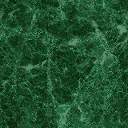 